ZDALNE NAUCZANIE 29.10.2021r.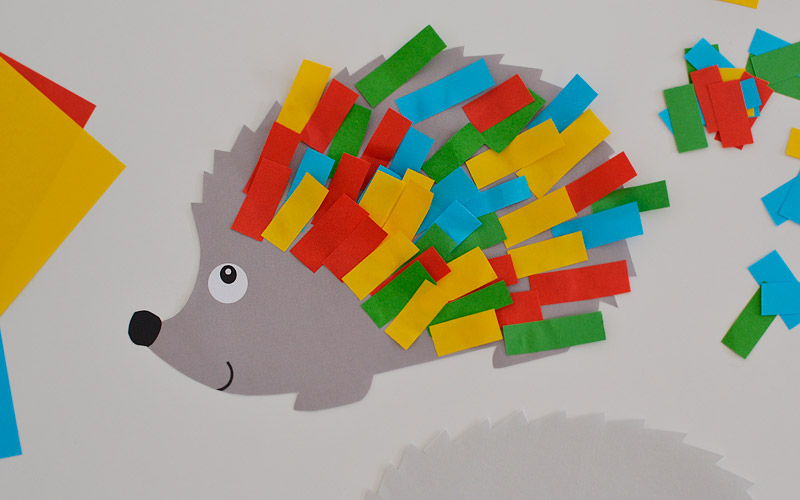 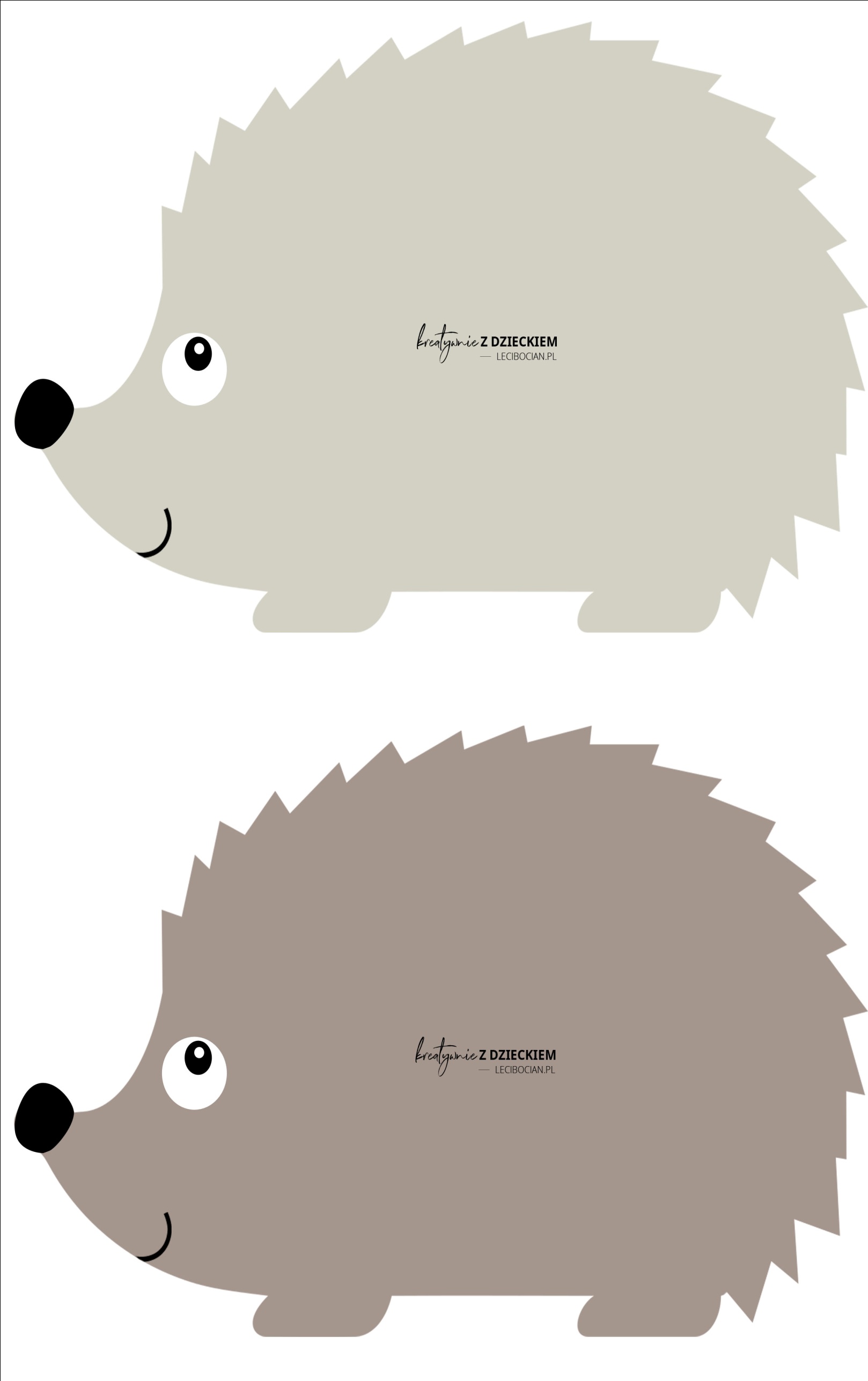 Piątek 29.10.2021r.Temat: Pan Jeż.Rytmika Pana Dominika. Wysłuchaj i wykonaj polecenia zgodnie ze słowami piosenki.- idziemy na czworaka - udajemy jedzenie jabłka- wycinanie nożyczkami- skakanie na trampolinie- jedzenie marchewki, itp.https://www.youtube.com/watch?v=bn3V60dO2e8 Igiełkowa sztuka – zabawa twórcza. Zapałki lub patyczki, tacka. Dzieci wysypują na tacki garść zapałek i przyglądają się wzorowi, który powstał – próbują go nazwać.Wiedza o jeżu z pierwszej ręki! O tym co je i pije, czy zapada w zimowy sen, a także czy lubi robaki opowie sam jeż. – poszerzanie wiedzy na temat tego zwierzęcia. Prezentacja multimedialna. https://www.youtube.com/watch?v=cfnLRfZ7oAkJeż w języku polskim – wzbogacanie zasobu językowego.  Najeżony jeż i jeżowce – wprowadzenie nowego słownictwa.  Po ich wysłuchaniu zadaniem dzieci jest zdecydować, czy bohater opowiadania: í najeżył się, í ostrzygł się na jeża, í nadepnął na jeżowca. 1. Kotka Milka to spokojne zwierzątko. I właściwie dosyć strachliwe. Pewnego dnia jej właścicielka przyprowadziła do domu zbłąkanego psa. Milka tak się przestraszyła, że aż włosy z jej sierści stanęły dęba. Czy kotka Milka: najeżyła się, ostrzygła na jeża czy nadepnęła na jeżowca? 2. Podczas wakacyjnego pobytu w Chorwacji warto mieć ze sobą buty do pływania. Kamieniste wybrzeże i dno sprawiają, że może spotkać nas niemiła niespodzianka. Pewnego razu tata Mateusza zapomniał wziąć takich butów i ostra igła sprawiła mu ból, który utrzymywał się przez kolejny tydzień. Czy tata Mateusz: najeżył się, ostrzygł na jeża czy nadepnął na jeżowca? 3. Marek dawno nie odwiedzał fryzjera, włosy miał tak długie, że zaczęły mu wpadać do oczu. Brakowało mu fryzjerskich umiejętności, lecz zdecydował się skorzystać z maszynki do strzyżenia, którą kiedyś kupiła mama, i samodzielnie zmienić swoją fryzurę. Czy Marek: najeżył się,ostrzygł na jeża czy nadepnął na jeżowca?5. Praca plastyczna kolorowy jeż. Należy przygotować: szablon jeża, kolorowe paski papieru, klej, nożyczki.